Шоколадная маска для лицаШоколад способен продлевать молодость и дарить красоту и здоровье. Шоколадные маски для лица являются самой вкусной и приятной косметической процедурой. Но самое главное, шоколад славится не только своими полезными свойствами для нервной системы, но и благотворно влияет на кожу.Эффект от маски из шоколада всегда очевиден. В первую очередь, это нормализация обмена веществ на клеточном уровне, вследствие чего происходит обновление кожи. Кроме того, шоколадная маска насыщает кожу антиоксидантами, витаминами и минералами.уже после нескольких применений кожа становится более упругой и эластичной.Состав шоколадной маски для лица: 1 к.л. «Шокосина»1 к.л. «Шампунь ежедневный»1 к.л. «Молочко очищающее для лица»1 к.л. «Тонизирующий лосьон» Шоколад сужает расширенные поры, освежает и тонизирует кожу лица, эффективно разгладит мелкие морщинки и улучшит цвет лица.Такие маски лучше всего делать на ночь, после усталого трудового дня.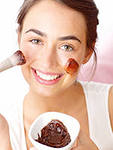 Маску из шоколада следуетнаносить на предварительно очищенную кожу лица и шеи.В противном случае она не Окажет должного воздействия.Держать 15 минут и смыть теплой водой. водой. Нанести крем выбора.«Шокосин» - это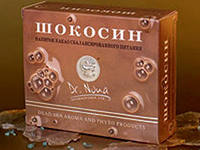 вкуснейший натуральный шоколадный напиток длявзрослых и детей.В одну чашку напитка «Шокосин»входит базовая питательная рецептура витаминов и минералов в суточной дозе.Препарат содержит весь спектр каротиноидов входящих в биоорганоминеральный комплекс, в оптимальной дозе для сохранения здоровья человека.«Шокосин» это:Улучшение памяти;Профилактика костных проблем;Улучшение умственных способностей у детей;Контроль уровня холестерина;Профилактика сердечно-сосудистых проблем;Подъём жизненного тонуса;Профилактика вирусных заболеваний и мощный антиоксидант.Способ применения: добавьте в стакан 2 ч.л. Шокосина. Добавьте холодного или теплого молока, или воды. Хорошо размешайте. Шокосин можно добавлять в десерты, мороженое, творог и т.д.  Будьте здоровы и красивы с продукцией «Dr.Nona»!Ваш консультант Козлова ТатьянаТелефон: 400-539Ул. Р.Люксембург, 184/1 офис 406ДЦ Меридиан ост. Автостанция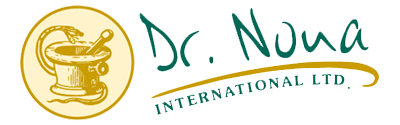 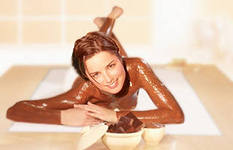 SPA – уход за лицом и телом.Шоколадное обертываниеШоколадное обертывание– не только полезная процедура, но и очень приятная. В последнее время она пользуется все большей и большей популярностью. На самом деле, совсем не обязательно посещать дорогостоящие салоны, можно и самой получать шоколадное удовольствие, делая домашние шоколадные маски для лица и тела.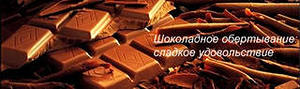 Долгое время шоколад относили исключительно к продуктам питания. Только в последнее время косметологи узнали о его благотворном влиянии на внешний облик человека при применении в косметических целях.Шоколад обладает необыкновенными увлажняющими, антиоксидантными и тонизирующими свойствами. Являясь богатейшим источником микроэлементов и витаминов, он к тому же еще является отличным антидепрессантом, ведь аромат шоколада улучшает эмоциональный фон, снимает стресс и усталость, поднимает настроение.Шоколадное обертывание– отличный способ борьбы с целлюлитом и отеками. Кроме того, обертывание может помочь и в процессе похудения, ведь кофеин натурального какао порошка способен стимулировать расщепление жиров. Плоды какао содержат молекулы с подтягивающими и восстанавливающими свойствами. Это источник минеральных солей железа, магния, фосфора и кальция, а также других витаминов.Эффект от шоколадного обертывания:Повышение эластичности и тонуса кожи,Активизация синтеза коллагена и эластина,  Липолитическое, тонизирующее действие,Выведение токсинов и лишней жидкости из организма, снятие отеков,Питание и омоложение кожи,Улучшение обмена веществ,Усиление микроциркуляции крови и лимфы,Уменьшение жировых отложений,Уход от растяжек и неровностей кожи, антицеллюлитное действие,Антистрессовое воздействие.Препараты «Dr.Nona» для шоколадного обертывания:1 ст.л. измельченной соли «Dr.Nona»1 ст.л. «Шокосина»1 ч.л. «Дезодоранта»3 ст.л. «Очищающее молочко»1 ст.л. «Тонизирующий лосьон» или «Солярис для тела»1 ч.л. «Грязевой маски красоты»Для увлажнения тела вам понадобится пульверизатор с 200 мл.воды + 1 нажим «Гало-геля» + 1 ч.л. соли на 1 л. воды.Как делать шоколадное обертывание домаВам понадобится полиэтиленовая простынь, немного пищевой пленки либо специальной пленки для обертываний, посуда для смешивания компонентов из неметаллических материалов и примерно час времени, который вы можете провести в спокойной комфортной обстановке. Перемешиваем все ингредиенты непосредственно перед обертыванием, чтобы не испарились арома масла. Обратите внимание на то, что лучше всего перед обертыванием принять теплый душ, чтобы поры расширились, и впитывание целебного содержимого маски стало более эффективным. После душа делаем пилинг – втираем массирующими движениями размолотую соль с 1 нажимом «Гало-геля» на все тело и зоны, на которые вы будете выполнять шоколадное обертывание.Шоколадную смесь наносим руками на влажное тело. Накрываемся полиэтиленовой простынею, сверху теплым одеялом, держим маску для тела 30 минут, смываем под душем. После процедуры наносим антицеллюлитный крем «Тонизирующий лосьон» для улучшения и закрепления результатов обертывания.делают обертывания 2-3 раза в неделю курсом 10-20 процедур. уже после 1-2 процедур обертывания объёмы заметно уменьшаются, рельеф тела выравнивается, кожа более гладкая и здоровая.После процедурыДля того, чтобы процедура шоколадного обертывания была наиболее эффективна и Вы почувствовали мощный результат, стоит соблюдать несколько правил:Не есть после процедуры в течение 2-3 час.Не принимать душ или ваннуНе загорать на солнце или в солярии в течение 7-8 часов после сеанса обертывания шоколадом.Противопоказания для шоколадного обертыванияНесмотря на множество полезных свойств шоколадного обертывания есть и некоторые противопоказания. Лучше всего перед началом курса посоветоваться с врачом, чтобы исключить наличие некоторых хронических заболеваний и патологических  состояний.Если у вас аллергия на шоколад, гипертония, заболевания сердца, различные опухолевые процессы, проблемы с почками – шоколадное обертывание Вам противопоказано.